Prepare:Research the company and the positionPrepare the questions you are going to ask in the interviewConfirm the time, place, directions and parking for the appointmentThe Day of the InterviewWear business professional attireBring several copies of your resume printed on professional paperBring a padfolio and 2 pensTurn your cell phone completely off (not on vibrate)Arrive 15 minutes earlyUpon ArrivalGreet the employer with a firm handshake. If you encounter a receptionist, treat the receptionist with the same level of respectBe enthusiastic, smile, and stand with confident postureDuring the InterviewBe prepared to answer the question “Tell me about yourself”Answer behavioral based questions (“Tell me a time when...”) using the STARR formatAnswer all questions succinctly and confidentlyAsk several questions at the end of the interview to truly find out if the company and position are a good fit for your career goalsHave a strong close; thank the interviewer for taking the time to interview you and reiterate your interest in the job and think your skills would be an asset to the companyAsk what the next steps are and when you should expect to hearAsk for a business card!After the InterviewSend a thank you email or handwritten thank you noteIf you didn’t hear anything in the specified time, call/email to follow up on the statusVirtual Interviewing Tips:Do not wait until last minute to ensure technology works properlyPrepare for the interview the same you would for an in-person interviewDress in business professional attireLook at the camera, not the screen – ensure the camera shows you straight-on so you aren’t looking up or down at the cameraMake sure there are no distractions in the background (posters, clutter, clothes, etc.)You can reserve interview space in the Business Career Center, Bank of America Career Services, the Penn State LibraryEnsure you have proper lighting and test the camera and mic before starting interviewMake sure you have a reliable internet connectionIf you are given additional attempts, still take the first attempt seriouslyTry not to fidget, it is more noticeable on cameraBe clear and conciseUtilize InterviewStream as resource to practice virtual interviews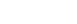 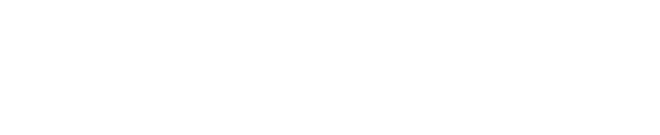 What is a case interview?Individuals are presented with information (a case) and asked to analyze, synthesize and articulate a solutionWhat is the objective of a case interview?It is to demonstrate a logical thought process and present a relevant recommendation for the client, it is not to determine the “right answer”What is tested during a case interview?Candidates are evaluated on how well they understand the given information, analyze the problem and recommend a solution under pressure. While problem-solving is the primary skill tested, consulting firms are equally concerned with evaluating self-confidence and interpersonal skills.How are case interviews structured?Cases will either be presented orally or in written format. First round case interviews are typically30 minutes, and then you will have 5-10 minutes to listen or read the case and make notes. From here you will start to ask questions and analyze the problem. Finally, you will present your conclusions and make a recommendation. Second round case interviews may last an hour and will typically be more exhaustive.12 Steps to Ace the CaseListen to the question and take notesSummarize the questionVerify the objective(s) and ask clarifying questionsOrganize your answer by utilizing a frameworkPresent your analysis verbally to demonstrate logical thought processPresent logical conclusions that flow from your analysis and make recommendationManage your timeUtilize numbers and demonstrate you are comfortable with numbersBe coachableBe creative and brainstormExude enthusiasm and a positive attitudeBring closure and summarizeTypes of cases/questionsEntering a New MarketIndustry AnalysisMergers & AcquisitionsDeveloping a New ProductPricing StrategiesGrowth StrategiesStarting a New BusinessCompetitive ResponseReducing CostsTools & FrameworksBCG MatrixPorters’s Five ForcesThe 4 C’sThe 4 P’sContribution AnalysisMarket Sizing and SegmentationOperation ConceptsProfitability FrameworkImproving the Profits/Bottom Line